İSTANBUL OKAN ÜNİVERSİTESİ ÖĞRENCİLERİ İÇİN        2019-2020 YAZ OKULU KILAVUZUYaz okulunda hangi ders/derslerin açılmasını talep ediyorsanız 12-20 Mayıs 2020 tarihleri arasında https://ois.okan.edu.tr/auth/login adresine kullanıcı adı ve şifrenizle giriş yaparak katılabilirsiniz. Şifrenizi unuttuysanız Parolamı Unuttum butonundan yeni şifre alabilirsiniz. Telefon numaranız güncel değilse, güncel iletişim bilgilerinizi ogrenciislerimaillist@okan.edu.tr adresine mail ile bildirmeniz gerekmektedir.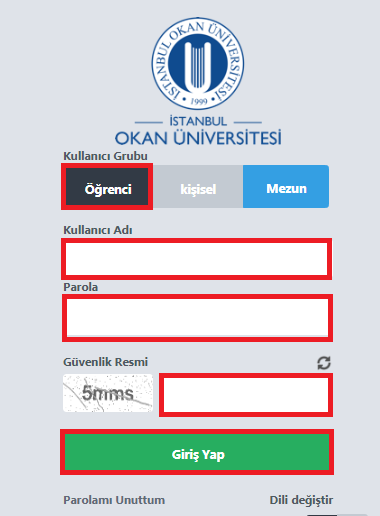 Ois’e girdiğinizde ana sayfanızda yer alan  “Yaz Okulunda Hangi Ders/Derslerin Açılmasını İstiyorsunuz” başlığı altında yer alan derslerden hangi ders/derslerinizin 2019-2020 yaz okulunda açılmasını talep ediyorsanız işaretleyiniz. 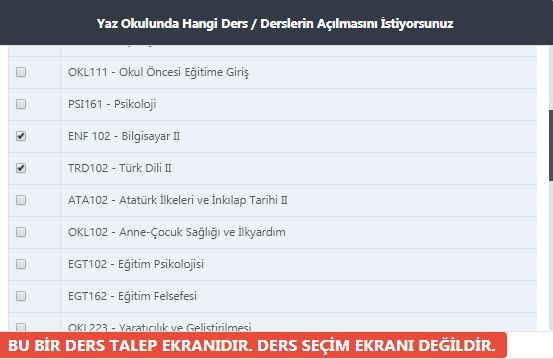 Bu ankette seçmiş olduğunuz dersler 2019-2020 yaz okulunda açılacak ders listesinin oluşmasını belirleyeceğinden ankete katılım önemlidir. Yaz okulu ders kaydını yapabilmek için 1-14 Haziran 2020 tarihlerinde  https://ois.okan.edu.tr/auth/login adresine kullanıcı adı ve şifreniz ile giriniz.  .Ders işlemleri menüsü altında yer alan Ders Seçme menüsüne giriniz.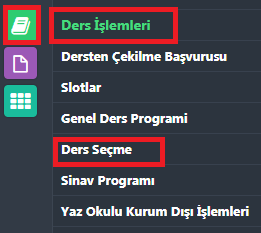 Ders seçme menüsünde yaz okulunda almak istediğiniz ders/dersleri seçiniz ve danışman onayına gönderiniz.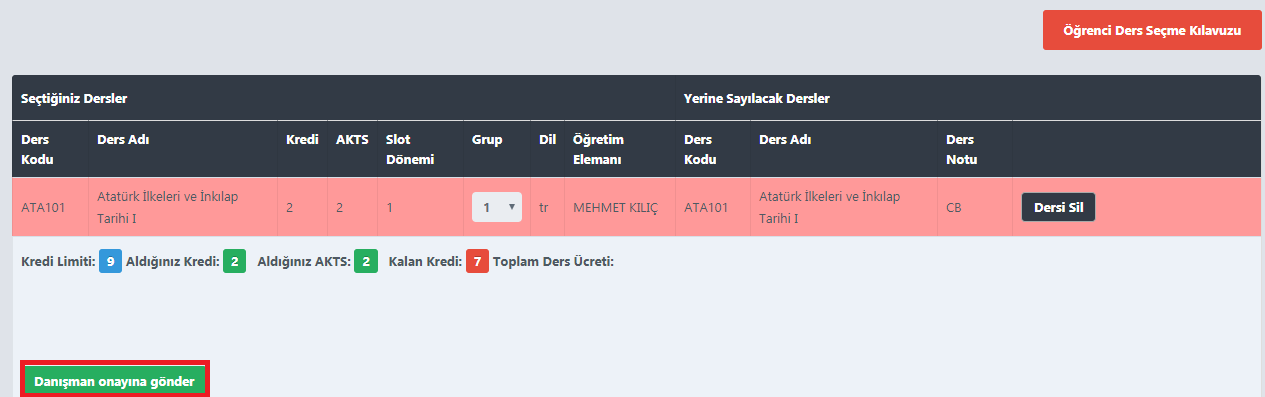 Ders kaydınız danışmanınız tarafından onaylandıktan sonra açıklama alanına öğrenci numaranız, adınız, soyadınızı ve yaz okulu ücreti olduğunu belirterek aşağıda banka bilgileri yer alan hesap numarasına ödemenizi yapmanız gerekmektedir.Ödeme yaptıktan sonra, ödeme yaptığınıza dair dekontu dosya seç alanından yüklemeniz gerekmektedir. https://eodeme.okan.edu.tr/ linkinden kredi kartı ile ödeme yapabilirsiniz.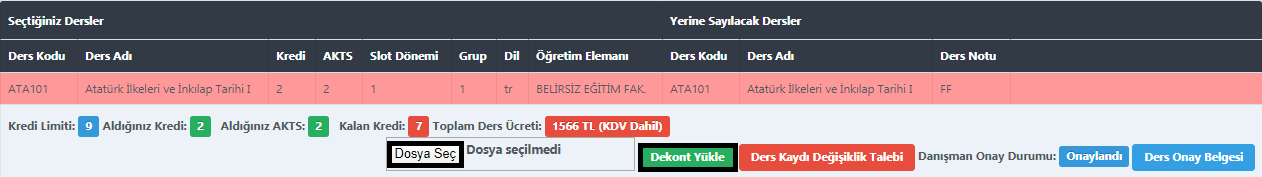 Ödeme onayınız alındıktan en geç bir gün sonra almış olduğunuz dersler transkriptinize yansıyacaktır.Yaz Okulu Ders Seçimi ile İlgili Dikkat Edilecek HususlarAlt yarıyıllarından alıp başarısız oldukları veya hiç almadıkları ders/dersler ile not alarak başarılı olduğu halde not ortalamasını yükseltmek isteyen öğrenciler kayıt yaptırabilir. Yaz öğretiminde bir öğrenci bir yaz döneminde üniversitesinden veya başka üniversitelerden 3 ders veya 9 kredilik ders yükü alabilir. 2019-2020 Yaz Okulu’nda pandemi nedeniyle 3 ders üzerine +2 ders daha alma hakkı verilmiştir.Öğrencinin yaz öğretiminden alacağı toplam ders yükü lisans programları için 9 ders veya 27 kredi, Ön lisans programları için 5 ders veya 14 krediyi geçemez. Sadece aşağıdaki koşulların olması halinde öğrenci ayrıca yaz öğretiminden ek 3 derse kadar (3.ders dâhil) alabilir:Ön lisans programları için dördüncü ve lisans programları için sekizinci yarıyılı tamamlamış olması,9 ders / 27 kredi yükünün yaz öğretiminde kullanılmış olması, Mezuniyet için gerekli olan toplam ders kredi yükünün %95’inin başarılmış olması